ΓΡΑΠΤΗ ΔΟΚΙΜΑΣΙΑ ΣΕ ΤΡΙΓΩΝΟΜΕΤΡΙΑ-ΠΥΘΑΓΟΡΕΙΟ-ΡΙΖΕΣΣε ορθογώνιο τρίγωνο ΑΒΓ (Α=90ο ) , ισχύει ότι ημΓ=  και ΑΒ=12cm. Να βρείτε την περίμετρο του τριγώνου και τα συνΓ και εφΓ.                                                     (6 μονάδες)Σε ισόπλευρο τρίγωνο ΑΒΓ, το ύψος του ΑΔ=Να υπολογίσετε την πλευρά και τη διαγώνιο ενός τετραγώνου που έχει την ίδια περίμετρο με το ισόπλευρο τρίγωνο ΑΒΓ.
(8 μονάδες)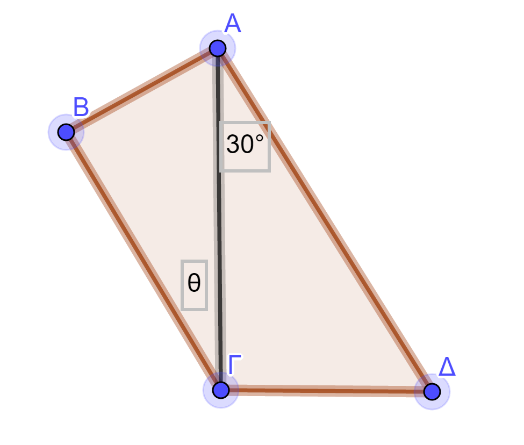 Στο τετράπλευρο του σχήματος, οι γωνίες Β και ΑΓΔ είναι ορθές, η γωνία ΓΑΔ=30ο και οι πλευρές . Να υπολογίσετε τις πλευρές ΑΓ και ΑΒ, καθώς και τους τριγωνομετρικούς αριθμούς της γωνίας θ του σχήματος.
(6 μονάδες)ΓΡΑΠΤΗ ΔΟΚΙΜΑΣΙΑ ΣΕ ΤΡΙΓΩΝΟΜΕΤΡΙΑ-ΠΥΘΑΓΟΡΕΙΟ-ΡΙΖΕΣΣε ορθογώνιο τρίγωνο ΑΒΓ (Α=90ο ) , ισχύει ότι ημΓ=  και ΑΒ=9cm. Να βρείτε την περίμετρο του τριγώνου και τα συνΓ και εφΓ.                                                     (6 μονάδες)Σε ισόπλευρο τρίγωνο ΑΒΓ, το ύψος του ΑΔ=Να υπολογίσετε την πλευρά και τη διαγώνιο ενός τετραγώνου που έχει την ίδια περίμετρο με το ισόπλευρο τρίγωνο ΑΒΓ.
(8 μονάδες)Στο τετράπλευρο του σχήματος, οι γωνίες Β και ΑΓΔ είναι ορθές, η γωνία ΓΑΔ=30ο και οι πλευρές . Να υπολογίσετε τις πλευρές ΑΓ και ΑΒ, καθώς και τους τριγωνομετρικούς αριθμούς της γωνίας θ του σχήματος.
(6 μονάδες)ΓΡΑΠΤΗ ΔΟΚΙΜΑΣΙΑ ΣΕ ΤΡΙΓΩΝΟΜΕΤΡΙΑ-ΠΥΘΑΓΟΡΕΙΟ-ΡΙΖΕΣΣε ορθογώνιο τρίγωνο ΑΒΓ (Α=90ο ) , ισχύει ότι ημΒ=  και ΑΓ=12cm. Να βρείτε την περίμετρο του τριγώνου και τα συνΒ και εφΒ.                                                     (6 μονάδες)Σε ισόπλευρο τρίγωνο ΑΒΓ, το ύψος του ΒΔ=Να υπολογίσετε την πλευρά και τη διαγώνιο ενός τετραγώνου που έχει την ίδια περίμετρο με το ισόπλευρο τρίγωνο ΑΒΓ.
(8 μονάδες)Στο τετράπλευρο του σχήματος, οι γωνίες Β και ΑΓΔ είναι ορθές, η γωνία ΓΔΑ=60ο και οι πλευρές . Να υπολογίσετε τις πλευρές ΑΓ και ΑΒ, καθώς και τους τριγωνομετρικούς αριθμούς της γωνίας θ του σχήματος.
(6 μονάδες)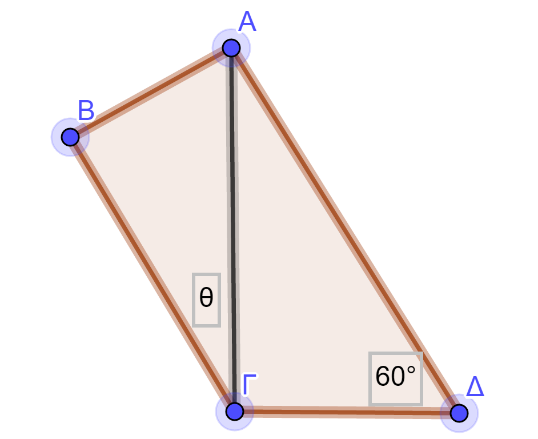 ΓΡΑΠΤΗ ΔΟΚΙΜΑΣΙΑ ΣΕ ΤΡΙΓΩΝΟΜΕΤΡΙΑ-ΠΥΘΑΓΟΡΕΙΟ-ΡΙΖΕΣΣε ορθογώνιο τρίγωνο ΑΒΓ (Α=90ο ) , ισχύει ότι ημΒ=  και ΑΓ=9cm. Να βρείτε την περίμετρο του τριγώνου και τα συνΒ και εφΒ.                                                     (6 μονάδες)Σε ισόπλευρο τρίγωνο ΑΒΓ, το ύψος του ΒΔ=Να υπολογίσετε την πλευρά και τη διαγώνιο ενός τετραγώνου που έχει την ίδια περίμετρο με το ισόπλευρο τρίγωνο ΑΒΓ.
(8 μονάδες)Στο τετράπλευρο του σχήματος, οι γωνίες Β και ΑΓΔ είναι ορθές, η γωνία ΓΔΑ=60ο και οι πλευρές . Να υπολογίσετε τις πλευρές ΑΓ και ΑΒ, καθώς και τους τριγωνομετρικούς αριθμούς της γωνίας θ του σχήματος.
(6 μονάδες)